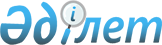 Рудный қаласы бойынша шетелдіктер үшін 2023 жылға арналған туристік жарна мөлшерлемелерін бекіту туралыҚостанай облысы Рудный қаласы мәслихатының 2022 жылғы 14 желтоқсандағы № 168 шешімі. Қазақстан Республикасының Әділет министрлігінде 2022 жылғы 20 желтоқсанда № 31164 болып тіркелді
       "Қазақстан Республикасындағы жергілікті мемлекеттік басқару және өзін-өзі басқару туралы" Қазақстан Республикасы Заңының 6-бабы 2-10-тармағына, Қазақстан Республикасы Үкіметінің 2021 жылғы 5 қарашадағы № 787 "Шетелдіктер үшін туристік жарнаны төлеу қағидаларын бекіту туралы" қаулысына сәйкес Рудный қалалық мәслихаты ШЕШТІ:
      1. Шетелдіктер үшін туристерді орналастыру орындарындағы туристік жарна мөлшерлемелері 2023 жылғы 1 қаңтардан бастап 31 желтоқсанды қоса алғанда болу құнының 5 (бес) пайызы болып бекітілсін.
      2. Осы шешім 2023 жылғы 1 қаңтардан бастап қолданысқа енгізіледі.
					© 2012. Қазақстан Республикасы Әділет министрлігінің «Қазақстан Республикасының Заңнама және құқықтық ақпарат институты» ШЖҚ РМК
				
      Қалалық мәслихат хатшысы 

С. Байгужин
